  (Unit 6) بيتُ أميناسمي:_________________ 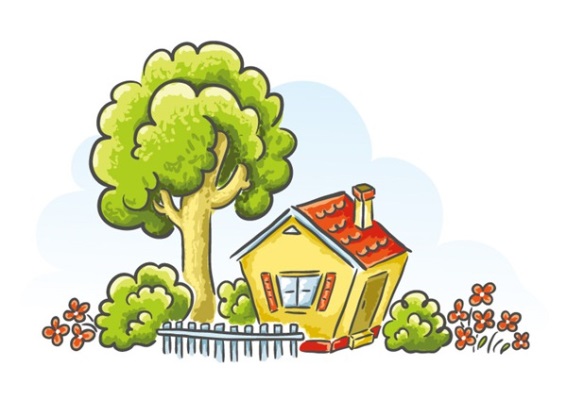 التاريخ: ________________. اسمي:_________________ 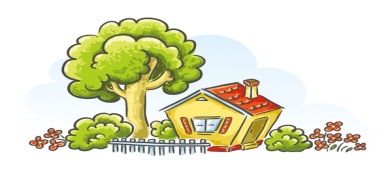 التاريخ: ________________Connect the letters to make a wordمَ – ط – بَ – خ = _________________حَ – م – ا – م = __________________غُ – رْ – فَ – ةُ = __________________ال – جُ – لُ – و – س = _________________ال – نَّ – و – م = __________________أ – رِ – ي – كَ – ة = __________________سَ – رِ- ي – ر = __________________مِ – غ – طَ – س = __________________فُ – ر – ن = __________________أ – رْ – بَ – عُ = __________________بَ – يْ – تِ – نَ – ا = __________________تِ – لْ – فَ – ا – ز = __________________ثَ – ل – ا – ج – ة = __________________هـَ – ا – تِ – ف = __________________ط – ا – و – ل – ة = __________________Wednesday10/12/2016Friday10/14/2016Monday10/17/2016Copy the following vocabulary in your in a loose leaf paper. Write neatly with the harakat. Skip lines please.Study for a spelling test next week.يُرَتِّبُ – يَنَامُ – يَسْأَلُ – تَكْتُبُ – تَرْسُمُ – تَقْرَأُ – يَذْهَبُ – أَدَوَاتُComplete the worksheet attached to this log. Copy the following vocabulary 3 times. Draw a picture next to each word. Study for a spelling test next week. مَطْبخ، حَمّام، غُرْفَةُ الجُلوسِ، غُرْفَةُ النَّومِ، ثلاجة، غَسّالة، خِزانَة، سَجّادة، تِلْفَاز، هَاتِف